Umowa uczestnictwa we wsparciu w ramach Projektu
„Komputerowe ABC”
zawarta w                                                                                  dnia                                      .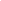 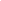 Stronami Umowy są:1. Jarosław Patrzyk zamieszkały pod adresem: ul. Solidarności 7/21, 96-200 Rawa Mazowiecka, prowadzący działalność gospodarczą pod nazwą Jarosław Patrzyk Eurodialog, z siedzibą pod adresem: ul. Solidarności 7/21, 96-200 Rawa Mazowiecka, NIP: 8351380038, REGON 750722860, wpisaną do Centralnej Ewidencji i Informacji o Działalności Gospodarczej, zwanym dalej Projektodawcą,2. Nazwisko i imię (imiona)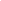 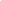 PESEL: Adres zamieszkania: 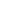 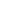 zwanym/zwaną dalej Uczestnikiem/Uczestniczką.Dla potrzeb niniejszej Umowy przyjmuje się, że określone poniżej pojęcia oznaczają:Instytucja Pośrednicząca – oznacza Wojewódzki Urząd Pracy w Rzeszowie, z siedzibą przy ul. Adama Stanisława Naruszewicza 11, 35-055 Rzeszów.Uczestnik / Uczestniczka Projektu – osoba zakwalifikowana do udziału w Projekcie, tj. osoba, która spełniła kryteria kwalifikowalności uprawniające do udziału w Projekcie, przekazała niezbędne dane do wykazania Uczestnika / Uczestniczki w systemie SL2014, podpisała umowę szkoleniową i korzystająca bezpośrednio z udzielanego wsparcia w ramach Projektu.Umowa o dofinansowanie – oznacza umowę, która została zawarta pomiędzy Projektodawcą, a Instytucją Pośredniczącą w związku z przyjęciem do realizacji Wniosku o dofinansowanie Projektu nr RPPK.09.03.00-18-0129/20 pod nazwą „Komputerowe ABC”.Projekt - projekt nr RPPK.09.03.00-18-0129/20 pod nazwą „Komputerowe ABC” współfinansowany ze środków Unii Europejskiej w ramach Europejskiego Funduszu Społecznego w ramach Regionalnego Programu Operacyjnego Województwa Podkarpackiego na lata 2014 – 2020, Oś Priorytetowa nr IX Jakość edukacji i kompetencji w regionie, Działanie 9.3 Podnoszenie kompetencji osób dorosłych w obszarze TIK i języków obcych, realizowany na podstawie umowy podpisanej z Województwem Podkarpackim – Wojewódzkim Urzędem Pracy w Rzeszowie, działającym jako Instytucja Pośrednicząca w realizacjo RPO Województwa Podkarpackiego na lata 2014-2020 a Jarosławem Patrzykiem, prowadzącym działalność gospodarczą pod nazwą Jarosław Patrzyk Eurodialog.§ 2 – Przedmiot umowyProjektodawca zobowiązuje się do udzielenia wsparcia Uczestnikowi/Uczestniczce Projektu polegającego na:przeprowadzeniu szkolenia w zakresie obsługi komputera. Zakres szkolenia, jego wymiar, poziom zaawansowania i lokalizację określa załącznik do umowy, tj. Harmonogram szkolenia,przekazaniu na własność podręcznika odpowiedniego do zakresu wsparcia,przeprowadzeniu egzaminu zewnętrznego, zgodnego z zakresem wsparcia.Uczestnik / Uczestniczka zobowiązuje się do systematycznego uczestnictwa w szkoleniach zgodnie z załącznikami: Regulaminem uczestnictwa w Projekcie i Harmonogramem szkolenia.Uczestnik/ Uczestniczka zobowiązuje się do przystąpienia do egzaminu zewnętrznego w terminie wyznaczonym przez Projektodawcę zgodnie z Regulaminem uczestnictwa w Projekcie. Egzamin zostanie zorganizowany przez Projektodawcę najpóźniej 7 dni po zakończeniu szkolenia, w formie stacjonarnej, w lokalizacji, w której były organizowane szkolenia. Egzamin umożliwi uzyskanie certyfikatu przez Uczestnika / Uczestniczkę, tj. nadanie kwalifikacji. Jeśli sytuacja epidemiologiczna nie pozwoli na organizację egzaminu w terminie 7 dni po zakończeniu szkolenia Projektodawca zastrzega sobie możliwość organizacji egzaminu w terminie późniejszym.Projektodawca zastrzega sobie możliwość modyfikacji Harmonogramu szkolenia. Aktualny harmonogram szkolenia Projektodawca udostępni na stronie internetowej Projektu pod adresem: www.eurodialog.pl/podkarpackie. O zmianie harmonogramu szkolenia Uczestnik / Uczestniczka zostanie poinformowany/poinformowana telefonicznie lub za pomocą wiadomości SMS, zgodnie z podanym numerem telefonu w Formularzu zgłoszeniowym.Uczestnik / Uczestniczka oświadcza, że zapoznał / zapoznała się z Regulaminem uczestnictwa w Projekcie i akceptuje go bez zastrzeżeń.Uczestnik / Uczestniczka oświadcza, że został / została poinformowany / poinformowana o współfinansowaniu projektu przez Unię Europejską ze środków Europejskiego Funduszu Społecznego w ramach Regionalnego Programu Operacyjnego Województwa Podkarpackiego Operacyjnego na lata 2014 – 2020.Projektodawca oświadcza, że Uczestnik / Uczestniczka nie ponosi żadnych opłat z tytułu uczestniczenia we wsparciu wymienionym w §2 p.1.Projektodawca oświadcza, że na podstawie dokumentów przedstawionych przez Uczestnika / Uczestniczkę Projektu jest on/ona uprawniony/ uprawniona do wzięcia udziału w szkoleniu. Projektodawca oświadcza, że w sytuacji obowiązywania przepisów prawa mających na celu ograniczenie negatywnych skutków epidemii COVID-19, które uniemożliwią prowadzenie szkoleń w formie stacjonarnej zapewni organizację szkoleń w formie zdalnej z wykorzystaniem komunikatora internetowego, zgodnie z warunkami opisanymi w §8 Regulaminu uczestnictwa. Projektodawca oświadcza, że dane osobowe Uczestnika/Uczestniczki zostaną wykorzystane tylko w celu realizacji Projektu.Uczestnik/Uczestniczka zgadza się na udostępnienie i przetwarzanie swoich danych osobowych do realizacji celów projektu, zgodnie z ustawą o ochronie danych osobowych. Niniejszą umowę sporządzono w dwóch jednobrzmiących egzemplarzach, po jednym dla każdej ze stron.Umowa zostaje zawarta na czas określony do dnia 30.06.2023 r. Wszelkie zmiany umowy wymagają formy pisemnej pod rygorem nieważności.Istnieje możliwość rozwiązania zawartej Umowy przez każdą ze stron przed rozpoczęciem wsparcia zgodnie z Harmonogramem szkolenia bez żadnych konsekwencji.W przypadku wypowiedzenia umowy przez Uczestnika / Uczestniczkę, zgodnie z art. 746 §1 KC Uczestnik / Uczestniczka zwróci Projektodawcy wydatki, które ten poczynił w celu należytego wykonania zlecenia, a jeżeli wypowiedzenie nastąpiło bez ważnego powodu także naprawi szkodę.Rozwiązanie umowy w czasie trwania wsparcia będzie możliwe za porozumieniem stron z ważnych powodów tj. z poważnych przyczyn zdrowotnych lub działania siły wyższej, które co do zasady nie mogą być znane Uczestnikowi / Uczestniczce przed rozpoczęciem wsparcia.Projektodawca zastrzega sobie prawo wypowiedzenia Umowy w przypadku, gdy uzyskał / uzyskała on/ona status Uczestnika/Uczestniczki Projektu w wyniku podania nieprawdziwych informacji lub przedstawienia nieprawdziwych, podrobionych lub przerobionych dokumentów.Projektodawca zastrzega sobie prawo wypowiedzenia Umowy w przypadku, gdy Uczestnik / Uczestniczka narusza Regulamin uczestnictwa, w szczególności §5 pt. 1 lit. Regulaminu, tj. w sytuacji opuszczenia takiej liczby zajęć, która wskazuje na brak możliwości obecności na 80% zajęć przewidzianych w Harmonogramie szkolenia.Projektodawca zastrzega sobie możliwość rozwiązania umowy z Uczestnikiem / Uczestniczką w przypadku wypowiedzenia lub odstąpienia od umowy o dofinansowanie Projektu przez Wojewódzki Urząd Pracy w Rzeszowie, a także w przypadku odstąpienia od umowy o dofinansowanie Projektu przez Projektodawcę.W sprawach nieuregulowanych postanowieniami umowy zastosowanie mają odpowiednie przepisy Kodeksu Cywilnego.Wszelkie spory wynikające z niniejszej umowy rozstrzygać będzie sąd właściwy dla siedziby Projektodawcy.Załączniki do umowyMinimalny zakres danych koniecznych do wprowadzenia do centralnego systemu teleinformatycznego (SL2014)Oświadczenie Uczestnika Projektu (RODO)Deklaracja uczestnictwa w projekcie i oświadczenie o spełnianiu kryteriów kwalifikowalnościRegulamin uczestnictwa we wsparciuHarmonogram szkolenia.................................................................		                               			       ..........................................................Czytelny podpis Projektodawcy        				       		        Czytelny podpis Uczestnika	